                                                                         	   Проект № 515 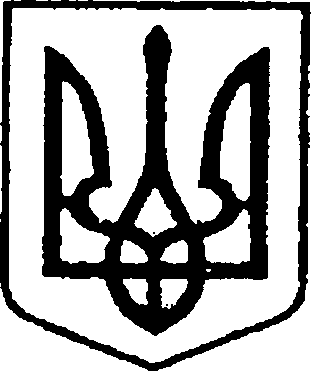                                                                   УКРАЇНУ                                  від  10.08.2021р. ЧЕРНІГІВСЬКА ОБЛАСТЬН І Ж И Н С Ь К А    М І С Ь К А    Р А Д А___ сесія VIIІ скликанняР І Ш Е Н Н Явід __________ 2021 р.                   м. Ніжин	                        № _____/2021Про надання згоди на поділ об’єкта нерухомого майна комунальної власності Ніжинської територіальної громадиВідповідно до статей 25, 26, 42, 59, 60, 73 Закону України «Про місцеве самоврядування в Україні», Регламенту Ніжинської міської ради Чернігівської області, затвердженого рішенням Ніжинської міської ради від 27 листопада 2020 року №3-2/2020, з урахуванням Висновку №505 від 10.08. 2021 року комунального підприємства «Ніжинське міжміське бюро технічної інвентаризації» щодо технічної можливості поділу в натурі об’єкта нерухомого майна, що розташований  за адресою: Чернігівська область, місто Ніжин, вулиця Успенська, будинок 2 на два самостійні об’єкти нерухомого майна, як окремі об’єкти нерухомого майна з окремими поштовими адресами, Ніжинська міська рада вирішила:1. Надати згоду на поділ в натурі об’єкта нерухомого майна, що належить до комунальної власності Ніжинської територіальної громади, що розташований  за адресою: Чернігівська область, місто Ніжин, вулиця Успенська, будинок 2 на два самостійні об’єкти нерухомого майна, як окремі об’єкти нерухомого майна з окремими поштовими адресами, а саме:1.1. об’єкт 1 (будівля поліклініки) загальною площею 1127,9 кв.м.  1.2. об’єкт 2 (рентгенкабінет) загальною площею 260,4 кв м. 2. Уповноважити Управління комунального майна та земельних відносин (Онокало І.А.) на здійснення заходів щодо проведення необхідних реєстраційних дій у Державному реєстрі речових прав на нерухоме майно.3. Начальнику відділу комунального майна управління комунального майна та земельних відносин Федчун Н.О. забезпечити оприлюднення даного рішення на  офіційному сайті Ніжинської міської ради протягом п’яти робочих днів після його прийняття. 4. Організацію виконання даного рішення покласти на першого заступника міського голови з питань діяльності виконавчих органів ради Вовченка Ф.І. та начальника управління комунального майна та земельних відносин  Онокало І.А. 5. Контроль за виконанням даного рішення покласти на постійну комісію міської ради з питань житлово-комунального господарства, комунальної власності, транспорту і зв’язку та енергозбереження (голова комісії – Дегтяренко В.М.).Міський голова                                                                          Олександр КОДОЛА          Подає:Начальник управління комунального майната земельних відносин Ніжинської міської ради	            Ірина ОНОКАЛОПогоджують:Перший заступник міського голови з питань діяльностівиконавчих органів ради                                                          Федір ВОВЧЕНКОСекретар Ніжинської міської ради                                          Юрій ХОМЕНКОНачальник відділуюридично-кадрового забезпечення апарату                                                                В’ячеслав ЛЕГАвиконавчого комітетуНіжинської міської ради     		                    Головний спеціаліст-юрист відділубухгалтерського обліку, звітностіта правового забезпечення управліннякомунального майна та земельнихвідносин Ніжинської міської ради                                        Сергій САВЧЕНКОГолова постійної комісії міськоїради з питань житлово-комунальногогосподарства, комунальної власності, транспорту і зв’язку та енергозбереження	          Вячеслав ДЕГТЯРЕНКОГолова постійної комісії міської ради з питаньрегламенту, законності, охорони прав і свобод громадян,запобігання корупції, адміністративно-територіальногоустрою, депутатської діяльності та етики                              Валерій САЛОГУБПояснювальна запискадо проекту рішення «Про надання згоди на поділ об’єкта нерухомого майна комунальної власності Ніжинської територіальної громади» Проект рішення Ніжинської міської ради «Про надання згоди на поділ об’єкта нерухомого майна комунальної власності Ніжинської територіальної громади»: 1-передбачає надання дозволу Ніжинською міською радою на поділ об’єкта нерухомого майна комунальної власності Ніжинської територіальної громади, розташованого за адресою: м.Ніжин, вулиця Успенська,2 на два окремих об’єкта з послідуючим присвоєнням окремих адрес;2-ініціатором виступає управління комунального майна та земельних відносин Ніжинської міської ради Чернігівської області;3-проект рішення підготовлений з дотримання норм Закону України «Про місцеве самоврядування в Україні», Закону України «Про приватизацію державного та комунального майна», Регламенту Ніжинської міської ради Чернігівської області, затвердженого рішенням Ніжинської міської ради від 27 листопада 2020 року № 3-2/2020, Висновку №505 від 10.08. 2021 року комунального підприємства «Ніжинське міжміське бюро технічної інвентаризації» щодо технічної можливості поділу в натурі об’єкта нерухомого майна, що розташований  за адресою: Чернігівська область, місто Ніжин, вулиця Успенська, будинок 2;4-реалізація запропонованого рішення дасть можливість поділити даний об’єкт на два окремих об’єкта, присвоїти їм окремі адреси та ефективно використовувати об’єкти нерухомого майна; 5-відповідальний за підготовку проекту рішення - начальник відділу комунального майна управління комунального майна та земельних відносин Ніжинської міської ради Чернігівської області Федчун Н.О.Начальник управління комунального майната земельних відносин Ніжинської міської ради	            Ірина ОНОКАЛО